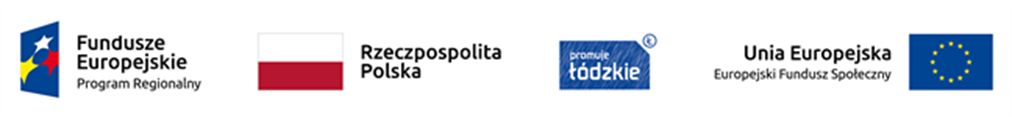 Projekt nr RPLD.11.03.01-10-0052/19, pn.  „Twoja przyszłość – nasze doświadczenia”, 
współfinansowany ze środków Europejskiego Funduszu Społecznego 
w ramach Regionalnego Programu Operacyjnego Województwa Łódzkiego na lata 2014-2020HARMONOGRAM ZAJĘĆ  WYRÓWNAWCZYCH Z MATEMATYKI -   ZADANIE 7I EDYCJAPROWDZĄCY ANNA NALEWAJSKALp.DATA PRZEPROWADZONYCH ZAJĘĆPLANOWANA ILOŚĆ GODZIN1.29.09.202022.06.10.202023.13.10.202024.20.10.202025.27.10.202026.03.11.202027.10.11.202028.17.11.202029.24.11.2020210.08.12.2020211.15.12.2020212.05.01.2021213.12.01.2021214.19.01.2021215.26.01.2021216.16.02.2021217.23.02.2021218.02.03.2021219.09.03.2021220.16.03.2021221.23.03.2021222.30.03.2021223.16.03.2021224.13.04.2021225.20.04.2021226.27.04.2021227.11.05.2021228.18.05.2021229.25.05.2021230.01.06.20212